Purwokerto, ……………………...                                                                                        Lampiran	: - 						 Hal		: Permohonan Surat Pengantar Yth. 	Dekan Fakultas MIPAUniversitas Jenderal SoedirmanPurwokertoDengan hormat,Yang bertandatangan di bawah ini, Saya mahasiswa Fakultas MIPANama 					: ………………………………………NIM					: ………………………………………IPK					: ………………………………………Jumlah SKS				: ………………………………………Jurusan			 	: Kimia/Matematika/FisikaTempat Praktik Kerja Lapangan	: ………………………………………Waktu					: ………………………………………Sehubungan dengan hal tersebut, Saya mohon kesediaannya untuk memberikan surat pengantar Praktik Kerja Lapangan yang ditujukan kepada : (isi dengan nama jabatan pimpinan dan alamat instansi yang dituju) ………………………………………………………………………………………...………………………………………………………………………………………………………Demikian surat ini Saya buat, atas perhatian dan kebijaksanaan yang Bapak berikan saya ucapkan terimakasih.Pembimbing Akademik						Hormat SayaNIP.									NIM.NO HP : ……………………………………Syarat KP :  IPK > 2.00 TELAH MENGUMPULKAN MINIMAL 85 SKS                     (Peraturan Rektor UNSOED Nomor 6 Tahun 2018)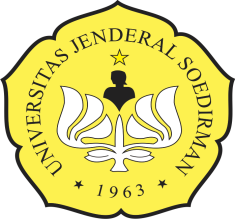 KEMENTERIAN PENDIDIKAN, KEBUDAYAAN, RISET DAN TEKNOLOGIUNIVERSITAS JENDERAL SOEDIRMANFAKULTAS MATEMATIKA DAN ILMU PENGETAHUAN ALAMJln.Dr. Soeparno Utara 61 Grendeng Purwokerto 53122 Telp. (0281) 638793 Faksimile 638739 Email :fmipa@unsoed.ac.id Laman : http://fmipa.unsoed.ac.id